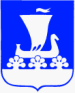 Отчет о проведении «Урока ГТО».Директор                                            А.А. Горшкова РОССИЙСКАЯ ФЕДЕРАЦИЯМуниципальное образование Киришский муниципальный район Ленинградской области____________________________________Муниципальное общеобразовательное учреждение «Киришская средняя общеобразовательная школа №3»(МОУ «КСОШ №3»)187110, Ленинградская область, г. Кириши,проспект Ленина, д. 1т./ф.: (81368) 222-85 E-mail: school3-kirishi@mail.ru http://school3.kiredu.ru РОССИЙСКАЯ ФЕДЕРАЦИЯМуниципальное образование Киришский муниципальный район Ленинградской области____________________________________Муниципальное общеобразовательное учреждение «Киришская средняя общеобразовательная школа №3»(МОУ «КСОШ №3»)187110, Ленинградская область, г. Кириши,проспект Ленина, д. 1т./ф.: (81368) 222-85 E-mail: school3-kirishi@mail.ru http://school3.kiredu.ru РОССИЙСКАЯ ФЕДЕРАЦИЯМуниципальное образование Киришский муниципальный район Ленинградской области____________________________________Муниципальное общеобразовательное учреждение «Киришская средняя общеобразовательная школа №3»(МОУ «КСОШ №3»)187110, Ленинградская область, г. Кириши,проспект Ленина, д. 1т./ф.: (81368) 222-85 E-mail: school3-kirishi@mail.ru http://school3.kiredu.ru РОССИЙСКАЯ ФЕДЕРАЦИЯМуниципальное образование Киришский муниципальный район Ленинградской области____________________________________Муниципальное общеобразовательное учреждение «Киришская средняя общеобразовательная школа №3»(МОУ «КСОШ №3»)187110, Ленинградская область, г. Кириши,проспект Ленина, д. 1т./ф.: (81368) 222-85 E-mail: school3-kirishi@mail.ru http://school3.kiredu.ru РОССИЙСКАЯ ФЕДЕРАЦИЯМуниципальное образование Киришский муниципальный район Ленинградской области____________________________________Муниципальное общеобразовательное учреждение «Киришская средняя общеобразовательная школа №3»(МОУ «КСОШ №3»)187110, Ленинградская область, г. Кириши,проспект Ленина, д. 1т./ф.: (81368) 222-85 E-mail: school3-kirishi@mail.ru http://school3.kiredu.ru МАУДО «Киришская  ДЮСШ»В.К. Токаревуот№на №отКлассКоличество обучающихся в параллели классовКоличество обучающихся, участвовавших в уроке ГТО147382434235851484795625764039752518535294137102626112727